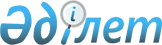 Шортанды аудандық мәслихатының 2017 жылғы 20 желтоқсандағы № С-22/3 "2018-2019 жылдарға арналған Шортанды ауданында жайылымдарды басқару және оларды пайдалану жөніндегі Жоспарды бекіту туралы" шешімінің күші жойылды деп тану туралыАқмола облысы Шортанды аудандық мәслихатының 2018 жылғы 28 сәуірдегі № С-27/3 шешімі. Ақмола облысының Әділет департаментінде 2018 жылғы 15 мамырда № 6615 болып тіркелді
      РҚАО-ның ескертпесі.

      Құжаттың мәтінінде түпнұсқаның пунктуациясы мен орфографиясы сақталған
      "Құқықтық актілер туралы" 2016 жылғы 6 сәуірдегі Қазақстан Республикасының Заңына сәйкес, Шортанды аудандық мәслихаты ШЕШІМ ҚАБЫЛДАДЫ:
      1. Шортанды аудандық мәслихатының 2017 жылғы 20 желтоқсандағы № С-22/3 "2018-2019 жылдарға арналған Шортанды ауданында жайылымдарды басқару және оларды пайдалану жөніндегі Жоспарды бекіту туралы" (Нормативтік құқықтық актілерді мемлекеттік тіркеу тізілімінде № 6261 тіркелген, 2018 жылғы 13 қаңтарда Қазақстан Республикасының нормативтік құқықтық актілерінің электрондық түрдегі эталондық бақылау банкінде жарияланған) шешімінің күші жойылды деп танылсын.
      2. Осы шешім Ақмола облысының Әділет департаментінде мемлекеттік тіркелген күнінен бастап күшіне енеді және ресми жарияланған күнінен бастап қолданысқа енгізіледі.
      "КЕЛІСІЛДІ"
      28.04.2018 ж.
					© 2012. Қазақстан Республикасы Әділет министрлігінің «Қазақстан Республикасының Заңнама және құқықтық ақпарат институты» ШЖҚ РМК
				
      Аудандық мәслихаттың
сессия төрағасы

В.Шевченко

      Аудандық мәслихаттың
хатшысы

Д.Отаров

      Шортанды ауданының
әкімі

Г.Сәдуақасова
